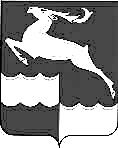 КЕЖЕМСКИЙ РАЙОННЫЙ СОВЕТ ДЕПУТАТОВ РЕШЕНИЕ О ВНЕСЕНИИ ИЗМЕНЕНИЙ В РЕШЕНИЕ КЕЖЕМСКОГО РАЙОННОГО СОВЕТА ДЕПУТАТОВ ОТ 27.02.2020 № 49-434«ОБ УТВЕРЖДЕНИИ ПОЛОЖЕНИЯ О ПОРЯДКЕ ВЫПЛАТЫ ПЕНСИИ ЗА ВЫСЛУГУ ЛЕТ ЛИЦАМ, ЗАМЕЩАВШИМ ДОЛЖНОСТИ МУНИЦИПАЛЬНОЙ СЛУЖБЫ В ОРГАНАХ МЕСТНОГО САМОУПРАВЛЕНИЯ КЕЖЕМСКОГО РАЙОНА»В соответствии с Федеральным законом от 02.03.2007 № 25-ФЗ                          «О муниципальной службе в Российской Федерации», Законом Красноярского края от 24.04.2008 № 5-1565 «Об особенностях правового регулирования муниципальной службы в Красноярском крае», с целью приведения муниципального нормативного правового акта в соответствие с требованиями действующего законодательства, руководствуясь статьями23, 27 Устава Кежемского района, Кежемский районный Совет депутатов РЕШИЛ:1.Внести в решение Кежемского районного Совета депутатов                            от 27.02.2020 № 49-434 «Об утверждении Положения о порядке выплаты пенсии за выслугу лет лицам, замещавшим должности муниципальной службы в органах местного самоуправления Кежемского района» (далее – Решение от 27.02.2020 № 49-434) (Кежемский Вестник, 2020, 5 марта, № 7 (571), 2020, 30 октября, №38 (601), 2023, 3 июля, №16 (704)) следующие изменения:1.1. последний абзац пункта 1.2. Положения о порядке выплаты пенсии за выслугу лет лицам, замещавшим должности муниципальной службы в органах местного самоуправления Кежемского района, утвержденного Решением от 27.02.2020 № 49-434 (далее – Положение) после цифры «4» дополнить словами «(за исключением случая перевода муниципального служащего по его просьбе или с его согласия на работу к другому работодателю)»;1.2. в пункте 1.3. Положения слова «избирательных комиссиях муниципальных образований,» исключить;1.3. пункт 2.1. Положения после слов «по соответствующей должности государственной гражданской службы края» дополнить словами «согласно приложению 2 Закона Красноярского края от 24.04.2008 №5-1565 «Об особенностях правового регулирования муниципальной службы в Красноярском крае»;1.4. в абзаце 1 пункта 2.2. Положения слова «При наличии продолжительности стажа муниципальной службы не менее 15 лет пенсия» заменить словами «Пенсия»;1.5. пункт 2.3. изложить в следующей редакции:«2.3. За каждый полный год стажа муниципальной службы сверх указанного в приложении к настоящему Положению, пенсия за выслугу лет увеличивается на 3% среднемесячного заработка. При этом общая сумма пенсии за выслугу лет и страховой пенсии по старости или страховой пенсии по инвалидности, фиксированной выплаты к страховой пенсии и повышений фиксированной выплаты к страховой пенсии не может превышать 75% среднемесячного заработка муниципального служащего. Размер пенсии за выслугу лет не может быть ниже 1000 рублей.»;1.6.в абзаце 2 пункта 2.6. слова «оклада для назначения пенсии» заменить словами «должностного оклада»;1.7.абзац 6 пункта 3.1. Положения изложить в следующей редакции:«копии трудовой книжки (при наличии) и (или) сведения о трудовой деятельности, предусмотренные статьей 66.1 Трудового кодекса Российской Федерации, или иные документы, подтверждающие трудовую (служебную) деятельность гражданина по последнему месту замещения должности муниципальной службы на бумажном носителе, заверенные надлежащим образом, или в форме электронного документа, подписанного усиленной квалифицированной электронной подписью (при ее наличии у работодателя);»;1.8. абзац 10 пункта 3.1. Положения изложить в следующей редакции:«При подаче указанных документов предъявляется паспорт, трудовая книжка и (или) сведения о трудовой деятельности, предусмотренные статьей 66.1 Трудового кодекса Российской Федерации, или иные документы, подтверждающие трудовую (служебную) деятельность лица, претендующего на установление пенсии за выслугу лет.»;1.9. в подпункте а) пункта 4.5. слова «замещения должности гражданской службы» заменить словами «замещение должности муниципальной службы в органах местного самоуправления, расположенных на территории Красноярского края,»;1.10. дополнить Положение пунктом 4.6. следующего содержания:«4.6. Размер пенсии за выслугу лет пересчитывается со сроков, установленных для изменения размера страховой пенсии по старости (инвалидности), изменения размера денежного содержания муниципальных служащих, возобновления выплаты пенсии за выслугу лет в случае, увеличения продолжительности стажа муниципальной службы в связи с замещением государственной должности Российской Федерации, государственной должности субъекта Российской Федерации, муниципальной должности, замещаемой на постоянной основе, должности государственной гражданской службы Российской Федерации или должности муниципальной службы и (или) замещения должности муниципальной службы в органах местного самоуправления, расположенных на территории края, не менее 12 полных месяцев с более высоким должностным окладом.»;1.11. первое предложение пункта 5.4. Положения дополнить словами «, а так же в случае прекращения гражданства Российской Федерации»;1.12. в абзаце 1 пункта 5.5. слова «(представление документов с заведомо неправильными сведениями, сокрытие факта замещения государственной, муниципальной должности либо факта получения пенсии за выслугу лет в органах государственной власти Красноярского края или Российской Федерации)» заменить словами «(несообщение о наличии оснований для приостановлении выплаты пенсии, предусмотренных пунктом 5.4 настоящего Положения, представление документов с заведомо недостоверными сведениями, несвоевременное поступление информации из Фонда пенсионного и социального страхования Российской Федерации)»;1.13. абзац 2 пункта 5.5. изложить в следующей редакции:«Суммы пенсии за выслугу лет, излишне выплаченные лицу при отсутствии недобросовестности с его стороны и счетной ошибки не подлежат возврату в качестве неосновательного обогащения.»;2. Контроль над исполнением настоящего решения возложить на постоянную комиссию по социальным вопросам и местному самоуправлению (Безруких О.И.).3. Настоящее решение вступает в силу в день, следующий за днем его                          официального опубликования в газете «Кежемский Вестник».05.12.2023№ 36-212г. КодинскПредседатель Кежемского районного Совета депутатовГлава Кежемского района А.Р. ШнайдерП.Ф. Безматерных